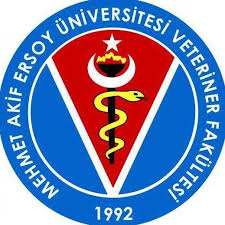 T.C.BURDUR MEHMET AKİF ERSOY ÜNİVERSİTESİVETERİNER FAKÜLTESİARAŞTIRMA VE UYGULAMA HASTANESİKLİNİK LABORATUVAR VE GÖRÜNTÜLEME İŞ SÜRECİSORUMLU KİŞİİŞ AKIŞIFAALİYETDOKÜMAN KAYITVeteriner HekimGörüntüleme veya Laboratuvar Kararı Verilir ve Sevki YapılırHastane Sistemine KayıtHasta Kayıt PersoneliTetkik Bilgileri İlgili Birime Kaydedilir ve Vezneye YönlendirilirHastane Sistemine KayıtVezne PersoneliÜcret Ödenir ve İlgili Birime YönlendirilirHastane Sistemine KayıtLaborant veya Veteriner HekimRapor Hazırlanır ve İlgili Hekime VerilirHastane Sistemine KayıtVeteriner HekimRapora Göre Teşhis KonurHastane Sistemine Kayıt